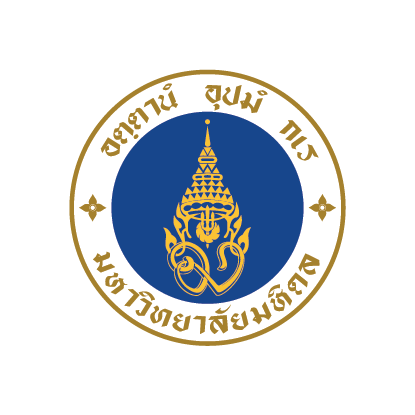 AnnouncementThe Faculty of Graduate Studies, Mahidol UniversitySubject: Grants for Research/Academic Presentations Abroadfor Faculty Members of Graduate ProgramsFiscal Year B.E. 2562…………………………………Faculty of Graduate Studies aims at providing grants, funded by revenues from Faculty of Graduate Studies, for faculty members who are actively involved in graduate programs and wish to participate in research/academic presentations abroad, Fiscal Year B.E. 2562. Their criteria and procedures for application are as follows:1. 	Applicant’s Eligibility1.1 	Applicant must be a lecturer of a graduate program for at least one (1) semester in a faculty/institute/college of Mahidol University or a university employee who works as an academic staff, acts in a researcher position, and has been a guest lecturer of a graduate program for at least 1 semester.1.2	Applicant has not been awarded a grant for research/academic presentations abroad from the Faculty of Graduate Studies for two (2) consecutive years prior to the planned presentation date.1.3	Applicant’s name must appear as the first author or corresponding author in the abstract of the proposed research project, and the name of Mahidol University must be among the list of presenters’ names. 1.4	Applicant who applies for the grant must be a presenter. Whether oral or poster presentation, Mahidol University logo must appear in the presentation materials.1.5	If applicant can leverage funding from the Grant with other sources, the names of other funding sources should be identified in the GR.OR.1 Form for favorable review.2. 	Types of Grant AllocationsIn order to apply for a grant, applicant should ensure that research/academic presentation will be held in an internationally recognized and accepted academic seminar/conference that includes systematic peer review system, orderly registration process, and reliable schedule. The applicant should meet one of the following requirements;2.1	Invited speaker in an international conference/seminar2.2	Presenter in an oral presentation or a lecture2.3	Presenter in a poster presentation2.4	Other form(s) of presentation(s) shall be considered on case by case basis by the Grant Review Committee for Research/Academic Presentation Abroad for Faculty Members of Graduate Programs.3. 	Grant allocations, based on continents and countriesFaculty of Graduate Studies allocates the grants in the form of ‘partial funding’ of the actual expenses not exceeding a certain amount as specified in the following tables.4. 	Application Submission Periods (Applications preceding or exceeding the stated periods shall not be considered.)5. 	Application Requirements5.1 	GR.OR.1 Application Form fully completed by applicant5.2 	Letter of invitation as a speaker (In the case that applicant is invited as a speaker)5.3 	Official letter of acceptance to the seminar/conference as a presenter of the proposed research project. (The grant approval shall be effective when applicant submits the official acceptance letter to the Review Committee.)5.4 	A copy of applicant’s abstract (Applicant’s name shall rank First Author or Corresponding Author.) 5.5 	Schedule and details of the seminar/conference5.6 	Document of estimated expenses, including airfare, registration fee, and accommodation5.7 	A detailed budget with a list of other funding sources (if applicable)5.8 	Registration documents (if applicable)5.9 	Other related documents (if applicable).Applicant must submit the application form (GR.OR.1) to the Faculty of Graduate Studies via the Chair of the Graduate Program Administrative Committee and the Dean of the home faculty/institute/college, along with the required documents as stated in Article 5 within the deadlines stated in Article 4.6. 	Grant Review Committee6.1 	Dean of the Faculty of Graduate Studies 	Chair6.2 	Deputy Dean of the Faculty of Graduate Studies	Committee member6.3 	Assistant Dean of the Faculty of Graduate Studies	Committee member6.4 	Deputy Dean for Organization Research and 	Committee member and Secretary      	Educational Innovation 				7. 	Grant Selection Criteria7.1 	Since there are many deserving applicants annually while funds are limited, in some cases, the actual amounts granted may be less than the full amount requested.7.2	The grant award results, determined by the Review Committee, shall be considered final. 8. 	Grant Award Procedure8.1 	In order to access grant funding in compliance with the Faculty of Graduate Studies’ policy and procedures, grant recipient is required to contact a designated officer at the Office of Organization Research and Educational Innovation Section not later than 10 days after the grant recipients have been announced.  If not, grant will be cancelled.8.1	In the case that grant recipient changes the travel plans or wish to cancel the grant, the Faculty of Graduate Studies must be notified as soon as possible.Grant recipient is required to submit the summarized report of the presentation using GR.OR.2 Form to the Faculty of Graduate Studies, along with boarding pass stubs and receipt of seminar/conference registration fee or proceedings, within 15 days upon return to Thailand.9. 	Additional Information For any additional information, please contact: Organization Research and Educational Innovation Section, Faculty of Graduate Studies, Mahidol University    Tel 02-441-9445 Ext. 262 and www.grad.mahidol.ac.th. 10.	In case that any problems arising from this announcement, the Dean of the Graduate Studies shall review, and her deliberation is considered final.This shall take effect from now onwards.                          Announced on 14 August, 2018 				           	                        (Prof. Dr. Patcharee Lertrit, M.D.)               Dean of the Faculty of Graduate StudiesCountry/ContinentSpeaker/Oral Presentation(Seminars/conferences with oral contribution & poster)100%Poster Presentation(Seminars/conferences with poster only )75%Poster Presentation(Seminars/conferences with oral contribution & poster)50%AsiaSingapore, Malaysia,Philippines, Hong Kong 	BHT  	12,000	BHT  	9,000	BHT  	6,000India		BHT 	16,000	BHT  	12,000	BHT  	8,000South Korea, China, Taiwan	BHT	20,000	BHT  	15,000	BHT  	10,000Japan	 	BHT  	24,000	BHT  	18,000	BHT  	12,000Israel	 	BHT	36,000	BHT  	27,000	BHT  	18,000Australia  	BHT 	28,000	BHT  	21,000	BHT  	14,000Europe 	BHT	36,000	BHT  	27,000	BHT  	18,000Africa/ America	BHT	40,000	BHT  	30,000	BHT  	20,000Rounds for Consideration (Monthly Basis)Deadlines forApplication SubmissionDeadlines forApplication SubmissionDeadlines forApplication SubmissionAnnouncement forGrant ResultsAnnouncement forGrant ResultsAnnouncement forGrant ResultsPeriods for Presentation (Starting from the date of departure from Thailand)Periods for Presentation (Starting from the date of departure from Thailand)Periods for Presentation (Starting from the date of departure from Thailand)September3September201828September20181-30October2018October1October201831October20181-30November2018November1November201830November20181-30December2018December3December201828December20181-31January2019January2January201931January20191-28February2019February1February201928February20191-31March2019March1March201929March20191-30April2019April1April201930April20191-31May2019May1May201931May20191-30June2019June3June201928June20191-31July2019July1July201930July20191-31August2019August1August201930August20191-30September2019